Universidade Estadual do Sudoeste da Bahia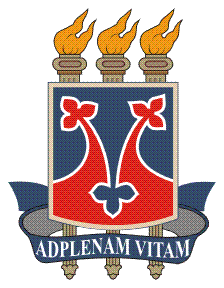 Assessoria Técnica de Planejamento e Finanças – ASPLANCoordenação de Planejamento Institucional – CPIFone: (77) 3424-8552 - E-mail: cpiasplan@uesb.edu.brFICHA DE INSCRIÇÃO BOLSISTA VOLUNTÁRIO DE EXTENSÃO Projeto de Extensão: Plano de Desenvolvimento Institucional em debate PDI: elaboração, implementação, implantação, monitoramento e avaliação.Coordenadora: Patrícia Gondim Nome completo: ______________________________________________________Endereço completo (rua, número, bairro, cidade, estado):_______________________________________________________________________________________________________________________________________________________________________________________________________________Data de nascimento: ___________________________________________________E-mail 1: _____________________________________________________________E-mail 2: _____________________________________________________________Telefone 1: ___________________________________________________________Telefone 2: ___________________________________________________________Número de whatsapp: __________________________________________________Curso de graduação:  __________________________________________________Semestre: ____________________________________________________________Turno do curso: ______________________________________________________Turno disponível: _____________________________________________________Ano de ingresso: _____________________________________________________Número de matrícula: __________________________________________________Número de RG: _______________________________________________________Número de CPF:  ______________________________________________________Uso da coordenação:________________________________________________________________________________________________________________________________________________________________________________________________________________________________________________________________________OBS: Anexar a ficha de inscrição o histórico escolar atualizado e cópias do RG e do CPF. 